NOTICE OF ITEM OF BUSINESS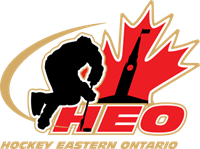 FORHEO’S ANNUAL GENERAL MEETING⊡ Amendment to HEO’s Bylaw or HEO’s Regulation⊡ New or Revised Procedure Policy or OperationalAmendment to ByLaws and/or RegulationsCurrent Wording:Proposed Wording:Rationale for Change:New or Revised Policy or Operational ProposalCurrent Policy/Operational Procedure:Proposed Policy/Operational Procedure:Rational for Change:Submitted By:AmendmentBylaw RegulationParagraph Submitted By:Submitted By:Submitted By:Submitted By:Submitted By: